Digby SchoolsPlus –Healthy Cooking & Lifestyle Day Camp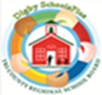 Dear Parents/Guardians, Digby SchoolsPlus will be hosting a 1 day Healthy Cooking & Lifestyle Day Camp at Digby Regional High School on Tuesday, March, 19th, 2019 from 10:00 am to 2:00 pm. The cooking class is open to grades 4-7 students who attend Digby area schools. There is absolutely no cost to participate in this program.  Students will learn the following skills  such as kitchen and food safety, measuring ingredients, how to follow a recipe, peeling, dicing, cooking on the stove top.  Students will be supervised by TCRCE employees at all times, but PLEASE NOTE as with cooking there are certain risks involved.  Students will be using sharp objects such as knives and vegetable peelers and using appliances such as stoves and ovens.Once we have finished the cooking class, we will continue the fun with an Amazing Race where students will have the opportunity to participate and complete mystery challenges throughout Digby Regional High School.  Students must be registered in order to attend the program.  If you wish to have your child participate in the program, please contact me to reserve their spot.  I ask that you please sign the attached consent form and return it to me when your child(ren) shows up to the cooking camp. The registration form  must be completed in order for your child to attend.    If you have any questions please contact Janice Cromwell, SchoolsPlus Community Outreach Worker at the number provided below at your convenience.   Please leave a message and I will return your phone call as soon as possible. Thank you, Janice Cromwell						SchoolsPlus Community Outreach Worker            902-245-7524						Digby SchoolsPlus Healthy Cooking & Lifestyle Day Camp Parental Consent FormStudent’s Name: ______________________________________________________________________ Grade _________________Parent/Guardian Name: ______________________________________________________________________________________Home Phone: ________________________________ Work: ___________________________ Cell: _________________________Emergency Contact (if you’re unavailable): ____________________________________________________________________Relationship: __________________________________________________ Phone Number: _____________________________MEDICAL INFORMATION  (Mandatory Information)Health Card Number: _________________________________________________ Expiry Date: _________________________Doctor’s Name: ____________________________________________________ Phone Number: _________________________Does your child have any food allergies, dietary requirements, or cultural food restrictions? Yes	  NoIf yes, please list: ______________________________________________________________________________________________Does your child have any physical limitations that we should be aware of?       Yes		NoIf yes, please list: ______________________________________________________________________________________________RISK LEVEL: medium - risks involved with food preparation and cooking/bakingIt is my knowledge that my child will be using sharp objects such as: knives and vegetable peelers, and involved in activities that are involved with cooking.    I acknowledge the risks that are involved in the program.Parent Signature:_________________________________________ Date:______________________PARENTAL/GUARDIAN CONSENTI hereby give permission for my child (name) ________________________________________ to participate the Kidz in the Kitchen Day Camp  at Digby Regional High School on Tuesday, March 19th , 2019  from 10:00 am to 2:00 pm hosted by Digby SchoolsPlus.  It is my understanding that my child will participate in this group activity in a safe and respectful environment and will be supervised at all times by TCRCE employees, Janice Cromwell, Madisen Goodwin, and Candy Mullen.    Parent Signature:________________________________________ Date:______________________CONSENT TO MEDICAL TREATMENTI consent to medical treatment should an incident arise.  I consider the activity described above to be appropriate for my child’s participation.  I also consider the transportation and supervision arrangements to be satisfactory to me and of a standard I would not hesitate to support. Signature of Parent/Guardian:_______________________________________________________________ Date: ____________________________